Student Representative Assembly Meeting 20A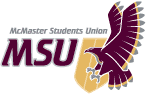 Saturday, April 18, 2020 at 10:00amMicrosoft Teams Remote MeetingCalled to Order at 10:00amCALL OF THE ROLLTERRITORY RECOGNITIONThe SRA would like to recognize today that we are situated on traditional Haudenosaunee and Anishnaabe territories through the ‘Dish with One Spoon Wampum Treaty’.ADOPTION OF AGENDAMoved by Figueiredo, Seconded by Hackett that the SRA wave section 3.1.4.1, 3.1.4.2, 3.2.3.1, and 3.2.3.2 of the Operating policy Vice-President and Speaker Elections due to the restrictions of COVID-19.Passes UnanimouslyMoved by Figueiredo, Seconded by Johnston that we move speaker elections to the first special orders of the day.Figueiredo stated that since it is a quick election, it would be nice to get it out of the way so those people can study for exams and the winner can stay on and watch how the meeting goes.
Passes Unanimously
Moved by Hackett, Seconded by Figueiredo that the agenda is adopted as amended.Passes UnanimouslyANNOUNCEMENTS FROM THE CHAIRThe Speaker welcomed everyone to 20A and stated it is a lot of everyone’s first time doing this as we are doing it unconventionally. Voting and speaker’s list will be done through chat. If you have questions about motions, either message on Slack or type “point of information” in the chat. If you have a question or opinion, do not be afraid to voice yourself. SPECIAL ORDERS OF THE DAY1. 	Election of Speaker Moved by Marando, seconded by Hackett that the SRA close nominations for the MSU Speaker 2020-2021.Nominations Muneeb AhmedJessica HerscovitchRhea JangraVote to Close NominationsPasses UnanimouslyCandidates spoke within the allotted time.The Assembly voted by email.Rhea Jangra was elected as the Speaker 2020-2021.Moved by Hackett, Seconded by Dixit that the Assembly recess for 15 minutes.Passes UnanimouslyRecessed 1:00pmCalled to Order 1:16pmCALL OF THE ROLL2. 	Election of Vice-President (Administration)Moved by Marando, Seconded by Hackett that the SRA close nominations for the Vice-President (Administration) 2020-2021.Nominations Graeme NobleAnika SpasovVote to Close NominationsPasses UnanimouslyParametersMoved by Hackett, Seconded by Figueiredo that the candidates have a 1.5 minute response time for both pooled and individualized questioning.Hackett stated that we usually do 1 minute for response time, but he would like to give people a bit more time.Figueiredo agrees with giving the candidates more time.Passes UnanimouslyMain Motion 
Moved by Au-Yeung, Seconded by Dixit to exhaust all speaker questions. Au-Yeung stated that it would help voters make a more informed decision.Hackett spoke against this motion as he would like consistency across all positions.Figueiredo in agreement with Hackett.Amendment Moved by Au-Yeung, Seconded by Chui that the question period is extended by 10 minutes.Au-Yeung agrees with Hackett & Figueiredo to keep it consistent. Extending by 10 minutes will allow for a few more questions asked to be answered while not causing too many delaysChui agrees, especially for this section – would like to have more info to make a more informed decision.Vote on Amendment:In Favour: 16 Opposed: 11 Abstentions: 0Opposed: Violin, Aminaei, Thind, Sariaslani, Baig, Chopra, Samson, Mambetalinova, Birch, Godlewski, De silva, Motion PassesVote on Main MotionMoved by Au-Yeung, Seconded by Dixit that the question period is extended by 10 minutes.In Favour: 10 Opposed: 16 Abstentions: 2Opposed: Aminaei, Violin, Baig, Marando, Singh, Dahab, Figueiredo, Samson, Seymour, Godlewski, Mambetalinova, Sariaslani, Hackett, Johnston, Birch, ThindAbstained: Della-Vedova, De SilvaMotion FailsCandidates spoke within the allotted time.Moved by Figueiredo, Seconded by Johnston that we move the rest of the Vice-President Administration elections to later in the meeting.Figueiredo stated that some people have to leave due to exams and suggests moving all voting until tomorrow.Johnston is in agreement and would like to keep things consistent. In Favour: 28 Opposed: 0 Abstentions: 3
Abstained: Mambetalinova, Aminaei, SariaslaniMotion Passes3. 	Election of Vice-President (Education)Moved by Marando, seconded by Hackett that the SRA close nominations for the Vice-President (Education) 2020-2021.Nominations: Fawziyah IsahAhmad Farzam Karimi – withdrew their nominationVote to Close NominationsPasses UnanimouslyParametersMoved by Hackett, Seconded by Aminaei that the candidates have a 1.5 minute response time for both pooled and individualized questioning.Hackett stated that this is for consistency.In Favour: 25 Opposed: 0 Abstentions: 2Abstained: Mambetalinova, JonesMotion passesPoint of Information:Hackett asked if it was possible to take a short minute break to see where the other candidate it. Oketch stated that our options are either to reach out to the candidate or motion for recess.  Point of Information:Singh asked if he could amend Hackett’s motion. Oketch stated that he cannot.The candidate spoke within the allotted time.Moved by Figueiredo, Seconded by Johnston that the assembly take a 20 minute recess.In Favour: 23 Opposed: 3 Abstentions: 1Opposed: Thind, Singh, DixitAbstained: JonesMotion passesRecessed 3:27pmCalled to Order 3:50pmCALL OF THE ROLLMoved by Figueiredo, Seconded by Johnston that we move the remainder of the Vice-President Education Election to Sunday April 20th, 2020.Passes Unanimously4. 	Election of Vice-President (Finance)Moved by Marando, Seconded by Johnston that the SRA close nominations for the Vice-President (Finance) 2020-2021.Nominations Jessica AndersonTaylor Mertens
Vote to Close NominationsPasses UnanimouslyPARAMETERSMoved by Hackett, Seconded by Johnston that the candidates have a 1.5 minute response time for both pooled and individualized questioning.Hackett stated that this is for consistency.In Favour: 26 Opposed: 0 Abstentions: 1Abstained: ThindMotion passesThe candidates spoke within the allotted time.Moved by Figueiredo, Seconded by Johnston that we move the Vice-President Finance election to Sunday April 19th. Passes UnanimouslyMoved by Figueiredo, Seconded by Bagtasos that we recess until April 19th at 10:00am. Passes UnanimouslyTIME OF NEXT MEETINGSunday, April 19, 2020 at 10:00amMicrosoft Teams Remote MeetingCalled to Order 10:02am on Sunday April 19, 2020CALL OF THE ROLLSPECIAL ORDERS OF THE DAY2. 	Election of Vice-President (Administration)Individual style questioning.The candidates spoke within the allotted time.The Assembly voted by email.Anika Spasov was elected as the Vice-President Administration 2020-2021.2. 	Election of Vice-President (Education)Individual style questioningThe candidate spoke within the allotted time.The Assembly voted by email.Fawziyah Isah was elected as the Vice-President Education 2020-2021.Moved by Hackett, Seconded by Baig that the assembly take a 15 minute recess.In Favour: 22 Opposed: 0 Abstentions: 1Abstained: MambetalinovaMotion passesRecessed 12:35pmCalled to Order 12:50pmCALL OF THE ROLL3. 	Election of Vice-President (Finance)Individual style questioningThe candidates spoke within the allotted time.The Assembly voted by email.Jessica Anderson was elected as the Vice-President Finance 2020-2021.QUESTION PERIODBaig asked if we have to open nominations for EB.Oketch stated they are already open.Singh asked if we have to submit nominations for EB and standing committees by Tuesday April 21st?Oketch stated to submit them on Tuesday as she has to compile list of nominees.Marando asked if we are doing the general MSU member committee elections next week or is that going to be May 2nd or 9th? Oketch stated it will be in May.Figueiredo stated that next week we are doing just SRA chairs and on June 13th and 14th, we are doing general MSU members. There are no meetings in May.Salciccioli asked if nominations for MSU members are going to be open by the next meeting or later on.Oketch stated nominations are currently open. People can email her to nominate.Singh asked when year plans have to be submitted by.Oketch stated she does not know off the top of her head, but it would be after her term.Marando informed everyone that for both committees, members will be elected to the clubs advisory counsel, which is the new committee as per the clubs policy. Look into that if you are interested and make sure your constituents also look into it as it’s a new committee.Johnston said that next Sunday we will be going over the budget so please look it over and email her with any questions before the meeting. Stathoukos had a question from a student – they asked how they can nominate themselves for MSU committee – do they email someone specifically or go online.Oketch stated they have to email her with their name, student number and what position they’d like to nominate themselves for.Singh shared that Au-Yeung and himself  have been working on initiatives since their transition from previous SRA. They feel they are much more experienced and knowledgeable on the SRA. If any new SRA members want to reach out with anything, they exist as resources and can be contacted at any time. Au Yeung asked if we have promotional material for the other MSU committees or any updated committee descriptions.Oketch stated she doesn’t think we have promotional material as our focus was ensuring VP elections occur, but we will be able to focus on this going forward.Singh asked if the next meeting is at 10:00am.Figueiredo confirmed it is at 10:00am.TIME OF NEXT MEETINGSunday April 26th at 10:00amCALL OF THE ROLLADJOURNMENTMoved by Figueiredo, Seconded by Johnston that the meeting be adjourned.Passed by General ConsentAdjourned at 2:38pm.PresentAminaei, Au-Yeung, Bagtasos, Baig, Birch, Chopra, Dahab, De Silva, Del Castillo, Della-Vedova, Dhindsa, Dixit, Figueiredo, Godlewski, Hackett, Johnston, Koscak, Marando, Mesic, Nakua, Patel, Samson, Sariaslani, Seymour, Singh, Smid, Stahoukos, Thind, Tsai, ViolinAbsent Excused: Absent:Late: Chui, Egbeyemi, Jones, Mambetalinova, WangOthers Present: Muneeb Ahmed (MSU Speaker Candidate), Jessica Herscovitch (MSU Speaker Candidate), Rhea Jangra (MSU Speaker Candidate), Graeme Noble (VP Admin Candidate), Anika Spasov (VP Admin Candidate), Fawziyah Isah (VP Education Candidate), Taylor Mertens (VP Finance Candidate), Jessica Anderson (VP Finance Candidate), Giancarlo Da-Re (President Elect), Joshua Marando (President), Sarah Figueiredo (VP Admin), Alex Johnston (VP Finance), Shemar Hackett (VP Education), Daniela Stajcer (Recording Secretary)ChairMaryanne OketchMember1st Vote2nd Vote3rd VoteAMINAEIJANGRAAHMEDHERSCOVITCHAU-YEUNGJANGRAHERSCOVITCHAHMED – NCBAGTASOSJANGRAHERSCOVITCHAHMEDBAIGABSENTABSENTABSENTBIRCHHERSCOVITCHJANGRAAHMEDCHOPRAAHMEDJANGRAHERSCOVITCHCHUIHERSCOVITCHJANGRAAHMEDDAHABAHMEDJANGRAHERSCOVITCHDE SILVAJANGRAHERSCOVITCHAHMEDDEL CASTILLOJANGRAHERSCOVITCHAHMEDDELLA-VEDOVASPOILEDSPOILEDSPOILEDDHINDSAJANGRAHERSCOVITCHAHMEDDIXITJANGRAHERSCOVITCHAHMEDEGBEYEMIHERSCOVITCHJANGRAAHMEDFIGUEIREDOAHMEDHERSCOVITCHJANGRAGODLEWSKIAHMEDHERSCOVITCHJANGRAHACKETTAHMEDHERSCOVITCHJANGRAJOHNSTONAHMEDHERSCOVITCHJANGRAJONESAHMEDJANGRAHERSCOVITCHKOSCAKSPOILEDSPOILEDSPOILEDMAMBETALINOVAAHMEDJANGRAHERSCOVITCHMARANDOAHMEDHERSCOVITCHJANGRAMESICSPOILEDSPOILEDSPOILEDNAKUAJANGRAAHMEDHERSCOVITCHPATELHERSCOVITCHAHMEDJANGRASAMSONJANGRA--SARIASLANIJANGRAHERSCOVITCHAHMEDSEYMOURHERSCOVITCHJANGRAAHMEDSINGHJANGRAHERSCOVITCH - NCAHMED - NCSMIDJANGRAAHMEDHERSCOVITCHSTATHOUKOSHERSCOVITCHJANGRAAHMEDTHINDJANGRAHERSCOVITCH-TSAIJANGRAAHMED-VIOLINJANGRAHERSCOVITCHAHMEDWANGJANGRAHERSCOVITCHAHMEDPresent:Aminaei, Au-Yeung, Bagtasos, Baig, Birch, Chopra, Dahab, De Silva, Del Castillo, Della-Vedova, Dhindsa, Dixit, Figueiredo, Godlewski, Hackett, Johnston, Marando, Mesic, Samson, Sariaslani, Seymour, Singh, Smid, Stahoukos, ViolinAbsent Excused: Absent:Koscak, Patel, TsaiLate: Thind, WangOthers Present: Graeme Noble (VP Admin Candidate), Anika Spasov (VP Admin Candidate), Fawziyah Isah (VP Education Candidate), Taylor Mertens (VP Finance Candidate), Jessica Anderson (VP Finance Candidate), Giancarlo Da-Re (President Elect), Joshua Marando (President), Sarah Figueiredo (VP Admin), Alex Johnston (VP Finance), Shemar Hackett (VP Education), Daniela Stajcer (Recording Secretary)ChairMaryanne OketchPresentAminaei, Au-Yeung, Bagtasos, Baig, Birch, Chui, Dahab, De Silva, Del Castillo, Della-Vedova, Dhindsa, Dixit, Egbeyemi, Figueiredo, Hackett, Johnston, Koscak, Mambetalinova, Marando, Mesic, Nakua, Patel, Samson, Sariaslani, Seymour, Singh, Smid, Stahoukos, Thind, Tsai, ViolinAbsent Excused: Absent:Late: Chopra, Godlewski, Jones, WangOthers Present: Taylor Mertens (VP Finance Candidate), Jessica Anderson (VP Finance Candidate), Giancarlo Da-Re (President Elect), Joshua Marando (President), Sarah Figueiredo (VP Admin), Alex Johnston (VP Finance), Shemar Hackett (VP Education), Daniela Stajcer (Recording Secretary)ChairMaryanne OketchPresentAminaei, Au-Yeung, Bagtasos, Birch, Chopra, Chui, Dahab, De Silva, Del Castillo, Della-Vedova, Dhindsa, Dixit, Egbeyemi, Figueiredo, Godlewski, Hackett, Johnston, Jones, Koscak, Mambetalinova, Marando, Mesic, Nakua, Patel, Samson, Sariaslani, Seymour, Smid, Stahoukos, Thind, Tsai, Violin, WangAbsent Excused: Absent:Late: Baig, SinghOthers Present: Graeme Noble (VP Admin Candidate), Anika Spasov (VP Admin Candidate), Joshua Marando (President), Sarah Figueiredo (VP Admin), Alex Johnston (VP Finance), Shemar Hackett (VP Education), Giancarlo Da-Re (President Elect), Khaleel Gandhi (Social Media Coordinator), Martino Salciccioli (AVP Services),  Daniela Stajcer (Recording Secretary)ChairMaryanne OketchMember1st Vote2nd VoteAMINAEI SPASOVAU-YEUNG NOBLESPASOVBAGTASOS SPASOVNOBLEBAIGSPASOVNOBLEBIRCHSPASOVNOBLECHOPRASPASOVNOBLECHUINOBLESPASOVDAHABABSTAINABSTAINDE SILVASPASOVNOBLEDEL CASTILLONOBLESPASOVDELLA-VEDOVASPOILEDSPOILEDDHINDSANOBLESPASOVDIXITSPOILEDSPOILEDEGBEYEMINOBLESPASOVFIGUEIREDONOBLESPASOVGODLEWSKINOBLESPASOVHACKETTNOBLESPASOVJOHNSTONNOBLESPASOVJONESSPASOVNOBLEKOSCAKSPASOVNOBLEMAMBETALINOVASPASOVNOBLEMARANDOSPASOVNOBLEMESICSPASOVNOBLENAKUANOBLESPASOVPATELSPASOVNOBLESAMSONNOBLESPASOVSARIASLANISPASOVNOBLESEYMOURSPASOVNOBLESINGHNOBLESPASOVSMIDSPASOVNOBLESTATHOUKOSNOBLESPASOVTHINDSPASOVNOBLETSAINOBLESPASOVVIOLINABSENTABSENTWANGSPASOVMemberAMINAEI CONFIDENCEAU-YEUNG CONFIDENCEBAGTASOS CONFIDENCEBAIGCONFIDENCEBIRCHCONFIDENCECHOPRACONFIDENCECHUICONFIDENCEDAHABCONFIDENCEDE SILVACONFIDENCEDEL CASTILLOCONFIDENCEDELLA-VEDOVACONFIDENCEDHINDSACONFIDENCEDIXITCONFIDENCEEGBEYEMICONFIDENCEFIGUEIREDOCONFIDENCEGODLEWSKISPOILEDHACKETTCONFIDENCEJOHNSTONCONFIDENCEJONESCONFIDENCEKOSCAKCONFIDENCEMAMBETALINOVANO CONFIDENCEMARANDOCONFIDENCEMESICCONFIDENCENAKUACONFIDENCEPATELNO CONFIDENCESAMSONCONFIDENCESARIASLANICONFIDENCESEYMOURCONFIDENCESINGHCONFIDENCESMIDCONFIDENCESTATHOUKOSCONFIDENCETHINDCONFIDENCETSAICONFIDENCEVIOLINSPOILEDWANGCONFIDENCEPresentAminaei, Bagtasos, Baig, Birch, Chopra, Chui, Dahab, De Silva, Del Castillo, Della-Vedova, Dhindsa, Dixit, Egbeyemi, Figueiredo, Godlewski, Hackett, Johnston, Jones, Koscak, Mambetalinova, Marando, Mesic, Nakua, Patel, Samson, Sariaslani, Seymour, Singh, Smid, Stahoukos, Thind, Tsai, Violin, WangAbsent Excused: Absent:Late: Au-YeungOthers Present: Taylor Mertens (VP Finance Candidate), Jessica Anderson (VP Finance Candidate), Giancarlo Da-Re (President Elect), Khaleel Gandhi (Social Media Coordinator), Martino Salciccioli (AVP Services), Daniela Stajcer (Recording Secretary)ChairMaryanne OketchMember1st Vote2nd VoteAMINAEI ANDERSONMERTENSAU-YEUNG ANDERSONMERTENSBAGTASOS MERTENSANDERSONBAIGANDERSONMERTENSBIRCHANDERSONMERTENSCHOPRAANDERSONMERTENSCHUIANDERSONMERTENSDAHABMERTENSANDERSONDE SILVAANDERSONMERTENSDEL CASTILLOANDERSONMERTENSDELLA-VEDOVAANDERSONMERTENSDHINDSAANDERSONMERTENSDIXITANDERSONMERTENSEGBEYEMIMERTENSANDERSONFIGUEIREDOANDERSONMERTENSGODLEWSKIABSENTABSENTHACKETTANDERSONMERTENSJOHNSTONANDERSONMERTENSJONESMERTENSANDERSONKOSCAKANDERSONMERTENSMAMBETALINOVAANDERSONMERTENSMARANDOANDERSONMESICMERTENSANDERSONNAKUAANDERSONMERTENSPATELMERTENSANDERSONSAMSONMERTENSANDERSONSARIASLANIANDERSONMERTENSSEYMOURMERTENSANDERSONSINGHABSTAINABSTAINSMIDANDERSONMERTENSSTATHOUKOSMERTENSANDERSONTHINDANDERSONMERTENSTSAIMERTENSANDERSONVIOLINANDERSONMERTENSWANGANDERSONMERTENSPresentAminaei, Au-Yeung, Bagtasos, Baig, Birch, Chui, Dahab, De Silva, Del Castillo, Della-Vedova, Dhindsa, Dixit, Egbeyemi, Figueiredo, Hackett, Johnston, Jones, Koscak, Mambetalinova, Marando, Mesic, Nakua, Patel, Samson, Sariaslani, Seymour, Singh, Smid, Stathoukos, Tsai, Violin, WangAbsent Excused: Absent:Chopra, Godlewski, Thind (had his service go out, did he email you)?Late: Others Present: Giancarlo Da-Re (President Elect), Khaleel Gandhi (Social Media Coordinator), Martino Salciccioli (AVP Services), Daniela Stajcer (Recording Secretary)ChairMaryanne Oketch